　　　　×WASEDA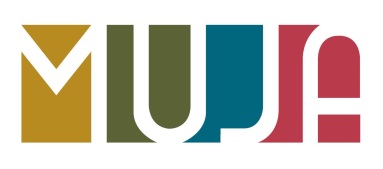 McCann Erickson　TOKYOINTERNSHIP PROGRAM Application GuidelineInternship Period：Monday, August 5th ～ Friday, August 16th 2019Eligibility：・Regular undergraduate/graduate students at Waseda University*Undergraduate students must be 2nd year or above ・Fluent in Japanese and familiar with Japanese culture/society*You are expected to provide a “local” perspective during group work discussions) ・High level of English proficiency *The interview, group work, field work, and presentation will be conducted in English・Interest in marketing and advertisementAvailable positions：10Application period：Between Friday, April 19th 10:00 and Wednesday, May 8th 17:00Application and Selection：Apply using the Online Application Form.After an initial selection, a skype interview will be conducted with the program coordinator at University of MissouriInterview date: Wednesday, 29th or Thursday, 30th (either one of the days)※Only successful applicants for the document screening will be contacted individually by May 20th. 